Муниципальное бюджетное общеобразовательное учреждение «Гимназия №1 имени В.А. Сайбеля» Артемовского городского округаПушкарева Ирина Геннадиевнапреподаватель-организатор ОБЖ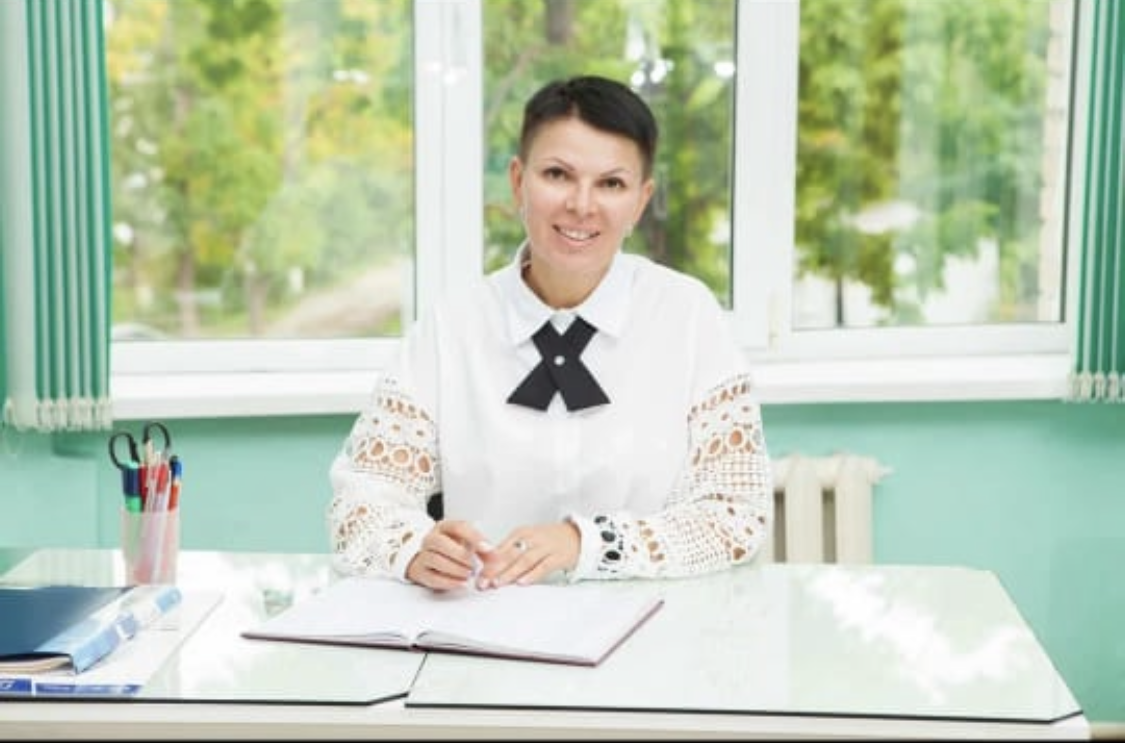 Образование : Артёмовский горно-строительный , 2001год Специальность  Экономика, бухгалтерский  учёт и контроль ;ФГБОУ ВО ВГУЭС , 2017 год,  квалификация :педагог по физической культуреООО «Институт новых технологий в образовании» ,2018 годКвалификация  преподаватель-организатор основ безопасности жизнедеятельности Стаж : 4 года 9 месяцевI квалификационная категорияПовышение квалификациииюнь 2019, «Обучение педагогических работников навыкам оказания первой помощи» 36 часов. Сертификат № 247729, г. Омскноябрь 2019, «Ребёнок с ограниченными возможностями здоровья: обучение, воспитание и развитие в условиях инклюзивной школы», 36 часов, ВГУЭС, удостоверение №288У,                        г. Владивостокмарт  2020,  «Антитеррористическая                 защищённость образовательных и медицинских организаций, объектов социально-культурного назначения, объектов спорта и торгово-развлекательных комплексов от террористических угроз и иных экстремистских проявлений»,               16 часов, МИПКИП, удостоверение № 482411005174,               г. Липецкиюнь 2020, «Оказание первой помощи пострадавшим», 16 часов, Владивостокский центр охраны труда, удостоверение № 310,                                г. Владивостококтябрь 2020, «Преподавание ОБЖ в соответствии с ФГОС СОО», 72 часа, Институт новых технологий в образовании, удостоверение № 6455, г. Омскноябрь 2020, «Организация проектной деятельности школьников в соответствии с ФГОС ОО», 36 часов, ВГУЭС, удостоверение №1874-У, г. Владивостокфевраль 2021, «Проектирование рабочей программы воспитания образовательной организации в условиях внесения изменений в 273-ФЗ «Об образовании в РФ», 24 часа, ГАУ  ДПО ПК ИРО, удостоверение № 0053,    г. Владивостокиюль 2021, «Планирование и реализация дополнительных мероприятий по усилению мер безопасности в образовательных организациях»,  72 часа, Университет безопасности РФ, удостоверение № 240540824513, г. Брянск август 2021, «Навыки оказания первой помощи в образовательных организациях», 36 часов, Центр инновационного образования и воспитания, удостоверение №485-1455600, г. Саратовоктябрь 2021, «Программа обучения должностных лиц и специалистов ГО и Приморской территориальной подсистемы единой государственной системы предупреждения и ликвидации ЧС», КГОКУ УМЦ ГОЧС ПБ, 72 часа, Удостоверение № 6347, г. Владивостоксентябрь 2022, «Реализация требований обновлённых ФГОС НОО, ФГОС ООО в работе учителя», 36 часов, ГАУ  ДПО ПК ИРО, удостоверение № 6648,    г. Владивосток